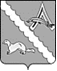 АДМИНИСТРАЦИЯ АЛЕКСАНДРОВСКОГО РАЙОНАТОМСКОЙ ОБЛАСТИПОСТАНОВЛЕНИЕ26.05.2022	                                                                                                                  № 668с. АлександровскоеО внесении изменений в постановление Администрации Александровского района Томской области от 06.05.2020 № 459 «Об организации и обеспечении отдыха, оздоровления и занятости детей»В соответствии с распоряжением Администрации Томской области от 10 апреля 2013 года № 283-ра «Об утверждении Плана мероприятий («дорожной карты») «Изменения в сфере образования в Томской области»,ПОСТАНОВЛЯЮ:1. Внести изменения в пункт 3 постановления Администрации Александровского района от 06.05.2020 № 459 «Об организации и обеспечении отдыха, оздоровления и занятости детей», изложив его в следующей редакции:«3.Муниципальному казенному учреждению Отделу образования Администрации Александровского района Томской области (Зубкова Е.В.) совместно с областным государственным казенным учреждением «Центр занятости населения Александровского района» (Миронова М.А.) (по согласованию), взять под контроль организацию временных рабочих мест для трудоустройства несовершеннолетних граждан. Осуществлять систематический контроль их работы и своевременной оплаты труда.».2. Настоящее постановление опубликовать в газете «Северянка», разместить на официальном сайте органов местного самоуправления Александровского района Томской области (http://www.alsadm.ru).3. Настоящее постановление вступает в силу на следующий день после его официального опубликования.4. Контроль за исполнением настоящего постановления оставляю за собой.И.о. Главы Александровского района                                                                  С.Ф. ПановЗубкова Е.В. 2-53-00	Рассылка: Администрация Александровского района (1 экз.), Финансовый отдел (1 экз.), Отдел образования Администрации Александровского района Томской области (1 экз.).